Student-Run Newspaper for UCF Shutting Down After 48 YearsThe Central Florida Future is owned by Florida Today, part of the Gannett media company. It is one of two student newspapers run by the media giant. Florida State University's paper, the FSView, is also Gannett owned. The Future started in 1968, the paper said. It was purchased by Gannett in 2007. The paper will print its last issue Aug. 4.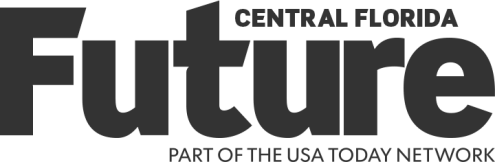 Orlando Sentinel 7.21.16http://www.orlandosentinel.com/features/education/school-zone/os-ucf-student-newspaper-future-shutting-down-2016-story.html